РОССИЙСКАЯ ФЕДЕРАЦИЯСИБИРСКИЙ ФЕДЕРАЛЬНЫЙ ОКРУГРЕСПУБЛИКА АЛТАЙАДМИНИСТРАЦИЯ МУНИЦИПАЛЬНОГО ОБРАЗОВАНИЯ«ТУРОЧАКСКИЙ РАЙОН»                                                                                        УТВЕРЖДЕНА                                                                                        Постановлением главы                                                                                                                                                                                                                                                          муниципального образования                                                                                     «Турочакский район»                                                                                    от «27»ноября2014г.                                                                                     №807          ВЕДОМСТВЕННАЯ ПРОГРАММА«Обеспечение дополнительного образования детей в сфере культуры и искусства» на 2013-2015гг.                                                                                                   Зарегистрирована и внесена в реестр                                                                                                   муниципальных программ МО                                                                                                   «Турочакский район» от01.12. 2014г.                                                                                                    № 16с.Турочак   2014г.Паспорт  ведомственной   программы «Обеспечение образовательной деятельности детей в сфере культуры и искусства»» на 2013-2015 годы1. Характеристика сферы действия Программы и проблемы             Развитие Российской Федерации на современном этапе характеризуется повышенным вниманием общества к культуре. В Концепции долгосрочного социально-экономического развития Российской Федерации до 2020 года культуре отводится ведущая роль в формировании человеческого капитала.            Детские школы искусств - важная составляющая образовательного и культурного пространства страны. Основными задачами  деятельности данных образовательных организаций являются выявление одаренных детей и создание условий для развития и реализации их таланта, а также формирование и развитие культурного и духовного потенциала нации. В соответствии с Федеральным законом Российской Федерации от 29 декабря 2012 г. №273-ФЗ «Об образовании в Российской Федерации», вступившим в силу с 1 сентября 2013г.,  в детских школах искусств реализуются дополнительные предпрофессиональные общеобразовательные программы в области искусств и дополнительные общеразвивающие программы.  Установлены Федеральные государственные требования к минимуму содержания, структуре и условиям реализации дополнительных предпрофессиональных общеобразовательных программ в  области искусства и срокам их реализации. Переход на другой уровень образования в области искусств предполагает совершенствование условий обеспечения образовательной, творческой и культурно-просветительской деятельности школ искусств.           Турочакская детская школа искусств вместе со своим филиалом, расположенным в селе Иогач, многие годы успешно выполняет функции детского образовательного учреждения в сфере культуры и искусства: выявляет одаренных детей и обеспечивает развитие и реализацию их таланта, посредством проведения культурно-просветительских мероприятий, повышает культурный уровень детей и взрослого населения Турочакского района, организует содержательный досуг детей и молодежи.  Об эффективности деятельности школы свидетельствуют следующие показатели: рост числа желающих заниматься в Турочакской ДШИ, ежегодное результативное участие обучающихся ДШИ в творческих конкурсах различного уровня (районных, республиканских, российских, международных), систематическое поступление выпускников ДШИ в среднеспециальные и высшие учебные заведения, реализующие профессиональные программы в области искусства.            Наличие в муниципальном образовании  школы искусств и ее эффективная деятельность создает условия для повышения качества и разнообразия услуг, предоставляемых в сфере образования, культуры и искусства, обеспечивает возможность развития и реализации культурного и духовного потенциала населения, формирует позитивный культурный образ Турочакского района и Республики Алтай.              	Сегодня дети и подростки с.Турочак, с.Артыбаш и с. Иогач имеют возможность заниматься в муниципальном образовательном учреждении дополнительного образования детей «Турочакская детская школа искусств» (далее –ДШИ) по дополнительным образовательным программам художественно-эстетической направленности и по дополнительным предпрофессиональным общеобразовательным программам в области искусств по направлениям: инструментальное исполнительство (фортепиано, аккордеон, баян, домра, гитара, национальные инструменты), хореография,  изобразительное искусство. В 2012-2013 учебном году в ДШИ обучалось 230 детей.     Педагогическую деятельность в течение 2012-2013 учебного года   осуществляли 20 преподавателей. Преподаватели детской школы искусств  постоянно работают над повышением уровня педагогического мастерства: посещают мастер-классы, семинары-практикумы, обучаются на курсах повышения квалификации.            В целях выявления одаренных детей и создания условий для развития и реализации их таланта, в школе проводится большая работа по организации внешкольной концертно-фестивальной и конкурсной деятельности. При Турочакской школе искусств функционируют творческие коллективы: Образцовый самодеятельный хореографический коллектив «Экартэ», вокально-инструментальный ансамбль «Студия ШИ», оркестр народных инструментов, оркестр преподавателей, вокальные и инструментальные ансамбли, проводятся выставочные работы обучающихся художественного отделения.   Дополнительное образование детей, помимо обучения, воспитания и творческого развития личности, позволяет решать ряд других социально значимых проблем, таких как: обеспечение занятости детей, их самореализация и социальная адаптация, формирование здорового образа жизни, профилактика безнадзорности, правонарушений и других асоциальных проявлений среди детей и подростков. ДШИ создает условия для обеспечения полноценной жизнедеятельности детей, их занятости во внеурочное время, для развития творческого и интеллектуального потенциала обучающихся и формирования у молодого поколения  нравственности и гражданственности.Наряду с устойчивыми положительными  показателями деятельности Турочакской школы искусств существует ряд проблем, решение которых позволит повысить качество дополнительного образования в области искусств в Турочакском районе и обеспечит устойчивое функционирование Турочакской ДШИ:- необходимость дальнейшего развития кадрового потенциала работников учреждения;- необходимость в обеспечении и улучшении условий содержания зданий, помещений, оборудования;- необходимость развития материально-технической базы (обновления костюмного, библиотечного, методического, натурного фондов, приобретения музыкальных инструментов и средств ИКТ и др.);- необходимость обеспечения творческой деятельности учащихся;- необходимость организации новых филиалов или выносных классов в селах Турочакского района.Эффективное решение вышеперечисленных проблем возможно  в рамках ведомственной программы с использованием  программно-целевого метода бюджетного планирования. 2.Цель, задачи, сроки реализации ПрограммыЦель: Сохранение и развитие системы дополнительного образования детей в области искусств в МО «Турочакский район»Задача 1: Повышение качества дополнительного образования детей в области искусств.Задача 2: Повышение  доступности дополнительного образования детей в области искусств для жителей МО  «Турочакский район».          Срок реализации программы с 2013 по 2015 годы.3. Ожидаемые результаты реализации Программы       Сохранение и развитие дополнительного образования в сфере культуры и искусства в  муниципальном образовании будет способствовать:- росту доли детей, посещающих ДШИ от общего числа детей охваченных дополнительным образованием до 22%       - увеличению доли детей занимающихся в ДШИ от общего количества детей в возрасте 6-18 лет проживающих в МО до 12%      - увеличению доли детей, принявших участие в региональных конкурсных мероприятиях, от общего числа детей 6-18 лет,  не менее 4% - увеличению количества населенных пунктов МО «Турочакский район», охваченных системой дополнительного образования детей в области искусств до 4 (с.Турочак, с.Иогач, с.Артыбаш, с. Дмитриевка)             Планируемые индикаторы результативности реализации Программы, приведены в приложении № 1 к настоящей Программе в целом за период ее реализации с разбивкой по годам.       Методика расчета целевых показателей, отражающих достижение цели и решения задач Программы:4. Система программных мероприятий  	Перечень направлений и основных мероприятий, взаимосвязанных и скоординированных по финансовым ресурсам, исполнителям и срокам исполнения  представлен в приложении № 2  к Программе. 5. Социальные, экономические и экологические последствия реализации Программы. Общая оценка вклада Программы в достижение цели муниципальной программы 	Реализация Программы будет способствовать осуществлению стратегической цели политики по социально-экономическому развитию муниципального образования, повышению конкурентоспособности и росту благосостояния жителей района. 	Социальный эффект  выражается в росте эффективности сферы развития человеческого и социального потенциала возложенного на сферу культуры муниципального образования. В этой связи культура начинает рассматриваться не как затратная отрасль, а как сфера для стратегических инвестиций.Ожидаемая экономическая эффективность выражается в эффективном использовании бюджетных средств в ходе реализации мероприятий программы. Возможностью достижения заданных показателей через мероприятия финансового контроля.6. Ресурсное обеспечение ПрограммыОбщий объем средств местного бюджета на реализацию Программы  составит 25374,7 тыс. рублей.Распределение средств по годам: в 2013 году – 7073,4  тыс. рублей, в 2014 году –  8487,3 тыс. рублей, в 2015 году –  9901,5 тыс. рублей. Общие финансовые затраты на реализацию Программы приведены в Приложении № 2 « Направления и перечень мероприятий ведомственной программы «Обеспечение дополнительного образования в сфере культуры и искусства на 2013-2015 гг.».Расчеты расходов на реализацию мероприятий Программы приведены в приложениях №3 7. Система управления реализацией Программы	Отдел межмуниципальных отношений администрация МО «Турочакский район» осуществляет функции главного распорядителя средств местного бюджета, предусмотренных на  реализацию Программы, обеспечивает своевременный контроль над освоением средств, выделенных на реализацию мероприятий Программы.Федеральным законом от 6 октября 2003 года № 131-ФЗ «Об общих принципах организации местного самоуправления в Российской Федерации» к вопросам местного значения отнесены вопросы:- об организации предоставления общедоступного дополнительного образования детей по программе художественно-эстетического направления и предпрофессиональным общеобразовательным программам в области искусств на территории муниципального района.В рамках программы осуществляется финансирование мероприятий путем предоставления МОУДОД «Турочакская ДШИ» субсидий из местного бюджета.           	В сфере реализации программы осуществляется оказание следующих муниципальных услуг (выполнение работ):1)  Реализация дополнительных образовательных программ в области,  осуществляемая   муниципальным образовательным учреждением дополнительного образования детей "Турочакская детская школа искусств". Приложение № 1Ожидаемые конечные результатыреализации ведомственной программы«Обеспечение дополнительного образования детей в сфере культуры и искусства на 2013-2015гг.»»Наименование разработчика ведомственной программы Муниципальное образовательное учреждение дополнительного образования детей «Турочакская детская школа искусств» (далее МОУДОД «Турочакская ДШИ»)Наименование муниципальной целевой  программы «Социальное развитие муниципального образования «Турочакский район»Наименование подпрограммы  муниципальной  программы                   «Развитие культуры, спорта и молодежной политики»Наименование ведомственной программы «Обеспечение образовательной деятельности детей в сфере культуры и искусства»Цель и задачи  ведомственной программы Цель: Обеспечение образовательной деятельности детей в сфере культуры и искусства.Задача 1: Повышение качества дополнительного образования детей в сфере культуры и искусства.Задача 2: Повышение  доступности дополнительного образования детей в области искусств для жителей МО  «Турочакский район».Целевые показатели   ведомственной программы                                   Показатель цели: Доля детей, посещающих ДШИ от общего числа детей охваченных дополнительным образованием -20%;Показатели задачи 1, направленные на достижение цели:1)Доля детей занимающихся в ДШИ от общего кол-ва детей, проживающих в МО в возрасте 6-18 лет - 11% 2)Доля детей, занимающихся в ДШИ, принявших участие в региональных, муниципальных конкурсных мероприятиях, от общего числа детей 6-18 лет, проживающих на территории муниципального образования 3%;Показатели задачи 2, направленные на достижение цели:Количество населенных пунктов МО «Турочакский район», охваченных системой дополнительного образования детей в области искусств 3 (с.Турочак, с.Иогач, с.Артыбаш)Характеристика программных мероприятий ведомственной  программы Программные мероприятия направлены на:- развитие кадрового потенциала работников Учреждения;- обеспечение условий содержания зданий, помещений, оборудования;- развитие материально-технической базы учреждения;- обеспечение творческой деятельности учащихся;- повышение доступности услуг дополнительного образования детей в области искусств для жителей МО «Турочакский район».Сроки реализации  ведомственной программы 2013-2015 годыОбъемы и источники финансирования  ведомственной программы функционирования         Объем финансирования программы за счет всех источников финансирования составит  25462,2тыс.рублей, в том числе:За счет средств республиканского бюджета составит _____тыс.руб. на весь срок реализации, в том числе:2013 год - тыс.рублей;2014 год - тыс.рублей;2015 год  - тыс.рублей;За счет средств федерального бюджета составит  ___________ тыс.рублей на весь срок реализации, в том числе:2013 год   ___________ тыс.рублей;2014 год   ___________ тыс.рублей;2015 год   ___________тыс.рублей;За счет средств местных бюджетов составит 25462,2 тыс.рублей на весь срок реализации, в том числе:2013 год   7073,4 тыс.рублей;2014 год   8487,3 тыс.рублей;2015 год  9901,5 тыс.рублей;Ожидаемые конечные результаты реализации  ведомственной программы Показатель цели:   доля детей, посещающих ДШИ от общего числа детей охваченных дополнительным образованием не менее 21%Показатели задачи 1, направленные на достижение цели:1) Доля детей занимающихся в ДШИ от общего количества детей в возрасте 6-18 лет проживающих в МО не менее 12% 2) Доля детей, принявших участие в региональных конкурсных мероприятиях, от общего числа детей 6-18 лет,  не менее 4%Показатели задачи 2, направленные на достижение цели:Количество населенных пунктов МО «Турочакский район», охваченных системой дополнительного образования детей в области искусств 4 (с.Турочак, с.Иогач, с.Артыбаш, с. Дмитриевка)№ п/пНаименование целевого показателя Наименование целевого показателя Наименование целевого показателя Единица измеренияЕдиница измеренияПорядок (формула) расчета целевого показателяПериодичностьПериодичностьЦель: Сохранение и развитие системы дополнительного образования детей в сфере культуры и искусства в муниципальном образовании «Турочакский районЦель: Сохранение и развитие системы дополнительного образования детей в сфере культуры и искусства в муниципальном образовании «Турочакский районЦель: Сохранение и развитие системы дополнительного образования детей в сфере культуры и искусства в муниципальном образовании «Турочакский районЦель: Сохранение и развитие системы дополнительного образования детей в сфере культуры и искусства в муниципальном образовании «Турочакский районЦель: Сохранение и развитие системы дополнительного образования детей в сфере культуры и искусства в муниципальном образовании «Турочакский районЦель: Сохранение и развитие системы дополнительного образования детей в сфере культуры и искусства в муниципальном образовании «Турочакский районЦель: Сохранение и развитие системы дополнительного образования детей в сфере культуры и искусства в муниципальном образовании «Турочакский районЦель: Сохранение и развитие системы дополнительного образования детей в сфере культуры и искусства в муниципальном образовании «Турочакский районЦель: Сохранение и развитие системы дополнительного образования детей в сфере культуры и искусства в муниципальном образовании «Турочакский район Доля детей, посещающих школы искусств от общего числа детей охваченных дополнительным образованием; процент процентР - доля детей в возрасте 6-18лет получающих дополнительную образовательную услугу К – общее кол-во детей в возрасте от 6-18 лет, охваченных дополнительным образованием Д – количество охваченных детей дополнительным образованием в ДШИР - доля детей в возрасте 6-18лет получающих дополнительную образовательную услугу К – общее кол-во детей в возрасте от 6-18 лет, охваченных дополнительным образованием Д – количество охваченных детей дополнительным образованием в ДШИР - доля детей в возрасте 6-18лет получающих дополнительную образовательную услугу К – общее кол-во детей в возрасте от 6-18 лет, охваченных дополнительным образованием Д – количество охваченных детей дополнительным образованием в ДШИ Полугодовая, годоваяЗадача 1: Создание условий для развития системы предоставления качественного дополнительного образования в муниципальном образованииЗадача 1: Создание условий для развития системы предоставления качественного дополнительного образования в муниципальном образованииЗадача 1: Создание условий для развития системы предоставления качественного дополнительного образования в муниципальном образованииЗадача 1: Создание условий для развития системы предоставления качественного дополнительного образования в муниципальном образованииЗадача 1: Создание условий для развития системы предоставления качественного дополнительного образования в муниципальном образованииЗадача 1: Создание условий для развития системы предоставления качественного дополнительного образования в муниципальном образованииЗадача 1: Создание условий для развития системы предоставления качественного дополнительного образования в муниципальном образованииЗадача 1: Создание условий для развития системы предоставления качественного дополнительного образования в муниципальном образованииЗадача 1: Создание условий для развития системы предоставления качественного дополнительного образования в муниципальном образовании1 Доля  детей, занимающихся в ДШИ от общего количества детей в возрасте 6-18 лет Доля  детей, занимающихся в ДШИ от общего количества детей в возрасте 6-18 лет Доля  детей, занимающихся в ДШИ от общего количества детей в возрасте 6-18 летпроцентпроцентР – доля детей в возрасте 6-18лет занимающихся в организации дополнительного образованияК – общее кол-во детей в возрасте от 6-18 лет, проживающих на территории муниципального образованияД – количество  охваченных детей дополнительным образованием в ДШИгодоваягодовая2 Доля детей, принявших участие в региональных, муниципальных конкурсных мероприятиях, от общего числа детей 6-18 лет, проживающих  на территории МО «Турочакский район» Доля детей, принявших участие в региональных, муниципальных конкурсных мероприятиях, от общего числа детей 6-18 лет, проживающих  на территории МО «Турочакский район» Доля детей, принявших участие в региональных, муниципальных конкурсных мероприятиях, от общего числа детей 6-18 лет, проживающих  на территории МО «Турочакский район»%%Р – доля  детей в возрасте 5-18лет , принявших участие в конкурсных мероприятияхД- общее количество детейпринявших участие в конкурсных мероприятияхК-общее количество детей 6-18 лет, проживающих на территории МО «Турочакского района»годоваягодоваяЗадача 2: Обеспечение доступности услуг в сфере дополнительного образованияЗадача 2: Обеспечение доступности услуг в сфере дополнительного образованияЗадача 2: Обеспечение доступности услуг в сфере дополнительного образованияЗадача 2: Обеспечение доступности услуг в сфере дополнительного образованияЗадача 2: Обеспечение доступности услуг в сфере дополнительного образованияЗадача 2: Обеспечение доступности услуг в сфере дополнительного образованияЗадача 2: Обеспечение доступности услуг в сфере дополнительного образованияЗадача 2: Обеспечение доступности услуг в сфере дополнительного образованияЗадача 2: Обеспечение доступности услуг в сфере дополнительного образования1 Количество населенных пунктов МО «Турочакский район», охваченных системой дополнительного образования детей в области искусств Количество населенных пунктов МО «Турочакский район», охваченных системой дополнительного образования детей в области искусств Количество населенных пунктов МО «Турочакский район», охваченных системой дополнительного образования детей в области искусствед.ед.годоваягодовая№ п/пНаименование цели, задач и целевыхпоказателейведомственной целевой программы функционирования (далее- вп)ЕдиницаизмеренияЕдиницаизмеренияЕдиницаизмеренияЗначение целевых показателей вцпЗначение целевых показателей вцпЗначение целевых показателей вцпЗначение целевых показателей вцпЗначение целевых показателей вцпИсточник информацииИсточник информации№ п/пНаименование цели, задач и целевыхпоказателейведомственной целевой программы функционирования (далее- вп)ЕдиницаизмеренияЕдиницаизмеренияЕдиницаизмеренияОтчётный год(факт)Текущийгод(оценка)Плановый периодПлановый периодПлановый периодИсточник информацииИсточник информации№ п/пНаименование цели, задач и целевыхпоказателейведомственной целевой программы функционирования (далее- вп)ЕдиницаизмеренияЕдиницаизмеренияЕдиницаизмеренияОтчётный год(факт)Текущийгод(оценка)2013г2014г2015гИсточник информацииИсточник информацииЦель: Сохранение и развитие системы дополнительного образования детей в сфере культуры и искусства в муниципальном образовании «Турочакский район»Цель: Сохранение и развитие системы дополнительного образования детей в сфере культуры и искусства в муниципальном образовании «Турочакский район»Цель: Сохранение и развитие системы дополнительного образования детей в сфере культуры и искусства в муниципальном образовании «Турочакский район»Цель: Сохранение и развитие системы дополнительного образования детей в сфере культуры и искусства в муниципальном образовании «Турочакский район»Цель: Сохранение и развитие системы дополнительного образования детей в сфере культуры и искусства в муниципальном образовании «Турочакский район»Цель: Сохранение и развитие системы дополнительного образования детей в сфере культуры и искусства в муниципальном образовании «Турочакский район»Цель: Сохранение и развитие системы дополнительного образования детей в сфере культуры и искусства в муниципальном образовании «Турочакский район»Цель: Сохранение и развитие системы дополнительного образования детей в сфере культуры и искусства в муниципальном образовании «Турочакский район»Цель: Сохранение и развитие системы дополнительного образования детей в сфере культуры и искусства в муниципальном образовании «Турочакский район»Цель: Сохранение и развитие системы дополнительного образования детей в сфере культуры и искусства в муниципальном образовании «Турочакский район»Цель: Сохранение и развитие системы дополнительного образования детей в сфере культуры и искусства в муниципальном образовании «Турочакский район»Доля детей, посещающих школы искусств от общего числа детей охваченных дополнительным образованием;Доля детей, посещающих школы искусств от общего числа детей охваченных дополнительным образованием;%%20%21%20%21%21%21%Годовой отчетЗадача 1: Создание условий для развития системы предоставления качественного дополнительного образования в муниципальном образованииЗадача 1: Создание условий для развития системы предоставления качественного дополнительного образования в муниципальном образованииЗадача 1: Создание условий для развития системы предоставления качественного дополнительного образования в муниципальном образованииЗадача 1: Создание условий для развития системы предоставления качественного дополнительного образования в муниципальном образованииЗадача 1: Создание условий для развития системы предоставления качественного дополнительного образования в муниципальном образованииЗадача 1: Создание условий для развития системы предоставления качественного дополнительного образования в муниципальном образованииЗадача 1: Создание условий для развития системы предоставления качественного дополнительного образования в муниципальном образованииЗадача 1: Создание условий для развития системы предоставления качественного дополнительного образования в муниципальном образованииЗадача 1: Создание условий для развития системы предоставления качественного дополнительного образования в муниципальном образованииЗадача 1: Создание условий для развития системы предоставления качественного дополнительного образования в муниципальном образованииЗадача 1: Создание условий для развития системы предоставления качественного дополнительного образования в муниципальном образовании Доля детей обучающихся в ДШИ от общего кол-ва детей 6-18 лет, проживающих на территории МО Доля детей обучающихся в ДШИ от общего кол-ва детей 6-18 лет, проживающих на территории МО%.%.11%12%11%12%12%12%Годовой отчет Доля детей, принявших участие в региональных, муниципальных конкурсных мероприятиях, от общего числа детей 6-18 лет, проживающих  на территории МО Доля детей, принявших участие в региональных, муниципальных конкурсных мероприятиях, от общего числа детей 6-18 лет, проживающих  на территории МО%%3%4%3%4%Не менее 4%Не менее 4%Годовой отчетЗадача 2: Обеспечение доступности услуг в сфере дополнительного образования детейЗадача 2: Обеспечение доступности услуг в сфере дополнительного образования детейЗадача 2: Обеспечение доступности услуг в сфере дополнительного образования детейЗадача 2: Обеспечение доступности услуг в сфере дополнительного образования детейЗадача 2: Обеспечение доступности услуг в сфере дополнительного образования детейЗадача 2: Обеспечение доступности услуг в сфере дополнительного образования детейЗадача 2: Обеспечение доступности услуг в сфере дополнительного образования детейЗадача 2: Обеспечение доступности услуг в сфере дополнительного образования детейЗадача 2: Обеспечение доступности услуг в сфере дополнительного образования детейЗадача 2: Обеспечение доступности услуг в сфере дополнительного образования детейЗадача 2: Обеспечение доступности услуг в сфере дополнительного образования детейУвеличение количества населенных пунктов МО «Турочакский район», охваченных системой дополнительного образования детей в обл. искусствЕд.Ед.3343444Годовой отчет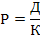 